Odjel za francuske i frankofonske studije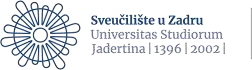 Raspored ispitnog roka za ZAVRŠNI ISPIT u  zimskom ispitnom roku akad. god. 2022./2023.Objavljeno: Napomena: Raspored je podložan promjenama.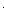 * EE (expression écrite), LCL (littérature, civilisation, linguistique)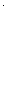 Odjel za francuske i frankofonske studije, Obala kralja Petra Krešimira IV, 2, 23000 Zadar, Hrvatskat: +385 (0)23 200 746, f: +385 (0)23 200 529,OIB: 10839679016, e-mail: mkuzmar@unizd.hr, www.unizd.hr/francuski1. termin1. termin1. terminDatumSatPismeni ispit14.2.12:00-14:00 (EE)14:30-16:00 (LCL)Usmeni ispitDogovor na pismenom ispitu